★請於答案卡上寫上與畫上正確的身分資料，若因未劃記書寫身分資料，或因劃記書寫錯誤，造成閱卷老師讀卡或閱卷困擾者，統一扣該科總成績5分。一、單選題（占24分）說明：第1題至第4題，每題有5個選項，其中只有一個是正確或最適當的選項，請畫記在答案卡之「選擇（填）題答案區」。各題答對者，得6分；答錯、未作答或畫記多於一個選項者，該題以零分計算。（　　）設，則a在哪兩個連續整數之間？　(1)0與1　(2)1與2　(3)2與3　(4)3與4　(5)4與5　（　　）設r，s為實數，且r < s，若，，，則a，b，c的大小關係為何？  (1) a > b > c　(2) a > c > b　(3) c > a > b　(4) b > a > c　(5) c > b > a　（　　）若一個分數化成小數時，可化成有限小數，則數字的值有幾個可能值？　            (1) 2　(2) 3　(3) 4　(4) 5　(5) 6　（　　）已知數線上兩點、，若點在上，且，則點坐標為下列何           者？　(1)　(2) 　(3) 　(4) 4　 (5) 5　二、多選題（占20分）說明：第5題至第6題，每題有5個選項，其中至少有一個是正確的選項，請將正確選項畫記在答案卡之「選擇（填）題答案區」。各題之選項獨立判定，所有選項均答對者，得10分；答錯1個選項者，得6分；答錯2個選項者，得2分；答錯多於2個選項或所有選項均未作答者，該題以零分計算。（　　）有關有理數與無理數的運算性質，下列哪些敘述是正確的？　        (1)若是有理數，是無理數，則是無理數　        (2)若是有理數，且是無理數，則必為無理數　        (3) 若a，b，均為無理數，則ab必為無理數        (4)若a、b、c、d為實數，為無理數且，則，　        (5)設，若、都是有理數，則是有理數。　（　　）若且，x、y為實數，試選出正確的選項。
        (1) 	(2)   (3)    (4)  (5) 。三、選填題（占56分）說明：1.第A至H題，將答案畫記在答案卡之「選擇（填）題答案區」所標示的列號（7–26）。
2.每題完全答對給7分，答錯不倒扣，未完全答對不給分。設的小數部分為x，則。(化為最簡根式)有一個最簡分數，其分子與分母之和為23，若將此分數化為小數，並將第三位小數四捨五入至第二位得0.77，則此分數為。化簡。若，則將寫成小數形式時，小數點後第位數字為。設且，則。(化為最簡根式)求滿足絕對值不等式的實數所形成的區間，其長度為。方程式的所有整數解之和為。　有一張矩形紙張，截去一個角後得到五邊形ABCDE，如下圖所示。已知＝14，＝16，＝20，   ＝12，今欲在這張紙上剪出一個矩形，試求剪出的矩形面積最大值為。(化為最簡分數)
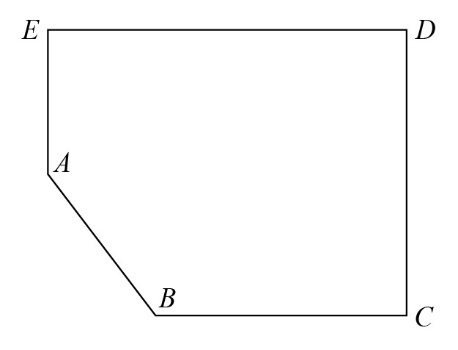 解答一、單選題1.(3)  2.(5)  3.(3)  4.(4)二、多選題5. (2)(5)  6.(2)(3)三、選填題  A.    B.    C. 7   D. 4   E.    F. 3   G. 34   H. 國立興大附中  110學年度 第1學期第一次興附盃數學競賽高一試題      命題：黃鈺媖老師   審題：呂基台老師                                                                             班級：一年 ______ 班   座號：_________   姓名：________________           試題共2頁